TIRGUS IZPĒTES NOTEIKUMI reprezentācijas materiālu iegādei un apdrukaiRīgā, 2021. gada 17.jūnijāTIRGUS IZPĒTES VEICĒJSPAKALPOJUMS Iepirkuma priekšmets ir reprezentācijas materiālu iegāde un apdruka ar mērķi popularizēt visiem pieejamu dabas tūrismu (CPV kods 39294100-0 - Informācijas un reklāmas produkti). Iepirkuma priekšmets ir detalizētāk aprakstīts tirgus izpētes noteikumu (turpmāk – noteikumi) 1.pielikumā „Tehniskā specifikācija”.Iepirkuma priekšmets tiek finansēts no INTERREG Centrālās Baltijas jūras reģiona programmas 2014.-2020. gadam līdzfinansētā projekta Nr. CB786 “Dabas pieejamība visiem” (,,NatAc’’). Pakalpojuma sniegšanas termiņš: atbilstoši noteikumu 1. pielikumā norādītajam.PIEDĀVĀJUMA IZVĒLES KRITĒRIJSPiedāvājuma izvēles kritērijs ir saimnieciski visizdevīgākais piedāvājums, kurš tiks noteikts vērtējot tikai cenu.  PIEDĀVĀJUMA IESNIEGŠANAS NOTEIKUMIPiedāvājums iesniedzams līdz 2021. gada 28. jūnija plkst. 17.00, nosūtot aizpildītu pieteikuma formu (2. pielikums) uz e-pastu: alise.luse@kurzemesregions.lv.5. PIEDĀVĀJUMA IZVĒRTĒŠANA, LĒMUMA PIEŅEMŠANA UN IEPIRKUMA LĪGUMA SLĒGŠANA5.1. Piedāvājuma izvērtēšanas pamatnoteikumiPēc piedāvājumu iesniegšanas termiņa beigām notiks piedāvājumu izskatīšana un ieinteresētie pretendenti tiks aicināti uz sarunām par savu redzējumu video sagatavošanai (aptuvenā koncepcija, iesk. saturisko, tehnisko, māksliniecisko risinājums, izmaksas). Tirgus izpētes veicējam jebkurā brīdī līdz galīgā lēmuma pieņemšanai par tirgus izpētes rezultātiem ir tiesības uzaicināt citus pretendentus iesniegt piedāvājumus, kā arī uzaicināt viņus uz sarunām. Tirgus izpētes veicējam ir tiesības sarunas veikt tikai ar tiem pretendentiem, kuru iesniegtie piedāvājumi ir potenciāli visizdevīgākie. Tirgus izpētes veicējs ir tiesīgs uzsākt sarunas arī ar pretendentu, ar kuru iepriekš sarunas netika veiktas.Tirgus izpētes veicējs lūdz pretendentus, ar kuriem notikušas sarunas, apstiprināt savu gala piedāvājumu, ja uzskata, ka ir iegūts tā vajadzībām atbilstošs piedāvājums. Tirgus izpētes veicējam ir tiesības pārtraukt tirgus izpēti, ja piedāvātā cena pārsniedz tirgus izpētes veicēja budžeta iespējas vai ja nav iespējams saņemt Tirgus izpētes veicējam vajadzībām atbilstošu piedāvājumu. Ja pretendents, kurš ir iesniedzis noteikumu prasībām atbilstošu piedāvājumu, ir atzīts par uzvarētāju tirgus izpētē, nenoslēdz iepirkuma līgumu, Tirgus izpētes veicējam ir tiesības izvēlēties nākamo piedāvājumu ar zemāko cenu.5.2. Tirgus izpētes rezultātu paziņošanaTriju darbdienu laikā pēc tirgus izpētes rezultātu apstiprināšanas, Tirgus izpētes veicējs informē visus pretendentus par tirgus izpētes rezultātiem.5.3. Iepirkuma līguma slēgšanaPasūtītājs slēdz iepirkuma līgumu ar pretendentu, pamatojoties uz Tehnisko specifikāciju, pretendenta iesniegto piedāvājumu, saskaņā ar šādiem noteikumiem, ja Tirgus izpētes veicējs un pretendents sarunās nav vienojušies par citiem noteikumiem:Piedāvātā cena bez pievienotās vērtības nodokļa ir nemainīga visā iepirkuma līguma darbības laikā;Pasūtītāji norēķinās ar izpildītāju 15 dienu laikā no rēķina izrakstīšanas un pieņemšanas – nodošanas akta parakstīšanas dienas;Pasūtītājam ir tiesības samazināt izpildītājam veicamo maksājumu par pakalpojumu, ja pakalpojums nav bijis nodrošināts atbilstoši Tehniskajai specifikācijai. Pieņemšanas un nodošanas aktā tiek fiksētas atkāpes no Tehniskajā specifikācijā noteiktajām prasībām. Izmaksas tiek aprēķinātas, veicot attiecīgo piegādātāju cenu aptauju, vai pieaicina nozares lietpratēju, kas var noteikt izmaksu apmēru. Izpildītājs var izteikt iebildumus pret izmaksu apmēru, bet, ja Puses nevar vienoties pasūtītāju noteiktā termiņā par izmaksu apmēru, pasūtītājiem ir tiesības nepieņemt attiecīgo piegādi un neveikt to apmaksu.Iepirkuma līguma slēgšanas laiks tiks noteikts, pretendentam un Tirgus izpētes veicējam vienojoties.1.pielikums TEHNISKĀ SPECIFIKĀCIJAreprezentācijas materiālu iegādei un apdrukaiVispārīga informācija  Piegādātājam jānodrošina reprezentācijas materiālu izgatavošanu un apdruku saskaņā ar darba uzdevumu. Provizoriskais izpildes termiņš: 10.08.2021. Materiālu krāsa, apdrukas izskats un novietojums pirms pasūtījuma izpildes saskaņojams ar pasūtītāju. Apdruka veicama latviešu valodā.Darba uzdevumsPasūtītājam nepieciešami šādi reprezentācijas materiāli:* Reprezentācijas materiālu attēliem ir informatīva nozīme.Pasūtītājam ir iespēja izvēlēties iegādāties tikai daļu no augstākminētajiem materiāliem. Piegādātājs var izvēlēties iesniegt cenas piedāvājumu tikai par daļu no augstākminētajiem materiāliem.Uz reprezentācijas materiāliem nepieciešams nodrošināt šādu apdruku:Uz visiem reprezentācijas materiāliem: ERAF un Interreg Centrālās Baltijas jūras reģiona programmas 2014.-2020.g. logo – krāsains vai vienkrāsains (atkarībā no apdrukas iespējām un iepakojuma materiāla);Daļai no reprezentācijas materiāliem: teksts “#tpieejamsvisiem” un divas ratiņkrēsla piktogrammas – krāsains vai vienkrāsains (atkarībā no apdrukas iespējām un iepakojuma materiāla).2.pielikums PIETEIKUMSreprezentācijas materiālu iegādei un apdrukaiPretendents: Pretendents apliecina, ka nav tādu apstākļu, kuri liegtu iesniegt piedāvājumu un pildīt Tehniskajā specifikācijā norādītās prasības.Pretendents apņemas sniegt pakalpojumus saskaņā ar Tehnisko specifikāciju.Iesniedzot pieteikumu, pretendents piekrīt, ka Tirgus izpētes veicējs komunikācijai ar pretendentu izmantos šajā pieteikumā norādīto elektroniskā pasta adresi un telefona numuru. Pretendents apliecina, ka tam ir nepieciešamie speciālisti un resursi, lai kvalitatīvi veiktu darba uzdevumu.Cena:Interesenti aicināti iesniegt savu piedāvājumu dalībai tirgus izpētē, aizpildot tabulu ar indikatīvo cenu piedāvājumu (norādot izmaksas par katru no šādiem materiālu daudzumiem – 50, 100, 300, 500) katram no piedāvātajiem reprezentācijas priekšmetiem:Indikatīvajā piedāvātajā cenā jāiekļauj visas ar darbu veikšanu (t.sk. apdruku, logo) un piegādes nodrošināšanu saistītās izmaksas, ņemot vērā iepriekš minētās prasības. Piegāde veicama uz Kurzemes plānošanas reģiona Rīgas biroju Valguma ielā 4a.Pretendents var piedāvāt citus, līdzvērtīgus variantus/risinājumus, attiecīgi norādot varianta/ risinājuma cenu, kā arī piedāvāt citus reprezentācijas materiālus, kas saistīti ar aktivitātēm dabā cilvēkiem ar invaliditāti, senioriem, ģimenēm ar bērniem.Pretendenta pārstāvis:PasūtītājsKurzemes plānošanas reģionsJuridiskā adreseAvotu iela 12, Saldus, Saldus novads, LV-3801Reģistrācijas Nr.90002183562KontaktiBirojs: Valguma iela 4a, Rīga, LV-1048KontaktpersonaAlise Lūse tālr. 26567874e-pasts: alise.luse@kurzemesregions.lvNosaukumsRaksturojums*Roll-top mugursoma 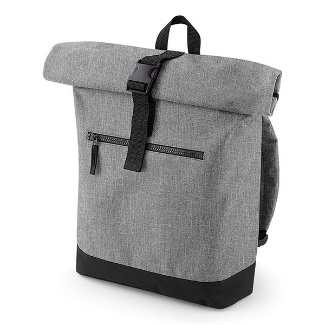 Poliesters. Var būt gan daudzkrāsaina, gan vienkrāsaina, ietilpība ne mazāk kā 8l.Ūdensizturīgs mugursomas pārvalks ar atstarojošu elementuNesatur BPA. Vismaz 0,5l, vienkrāsaina, ar siksniņu vai karabīni 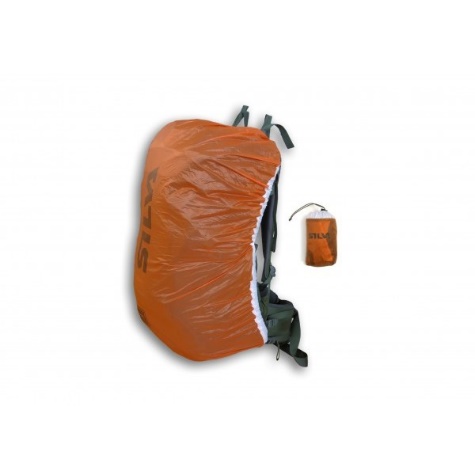 Var būt gan daudzkrāsaina, gan vienkrāsaina, ietilpība ne mazāk kā 8l.Ūdens pudele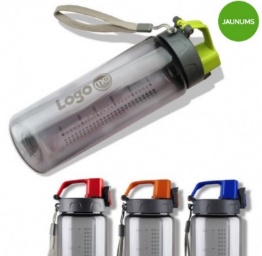 Nesatur BPA. Vismaz 0,5l, vienkrāsaina, ar siksniņu vai karabīni.Termoss ēdienam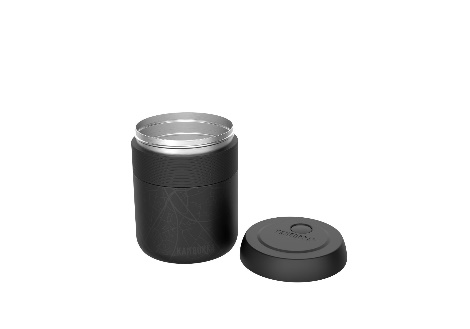 Dubultsienu, nerūsējoša tēraudaŪdens izturīgs aizsargmaciņš telefonam ar siksniņuCaurspīdīgs, vienkrāsainsVelo cimdi (īsie)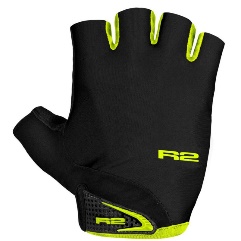 Ar polsterējumu un pretslīdes materiāluCepure ar nagu un regulējamu siksniņu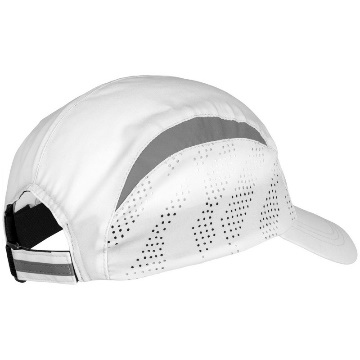 Var būt gan daudzkrāsaina, gan vienkrāsainaGalda piederumi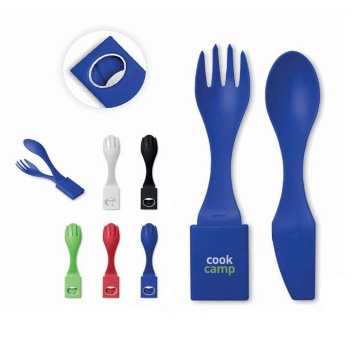 Vienkrāsains, komplektā karote, dakša, nazis, pudeļu attaisāmaisĀrējais akumulators mobilajām ierīcēm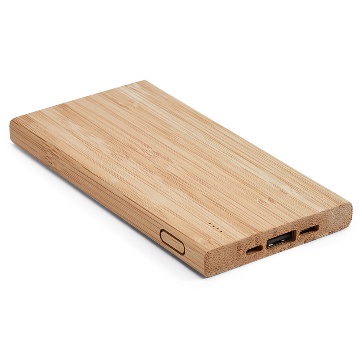 Jauda ne mazāka kā 5000 mAhJostas soma ar regulējamu jostas siksnu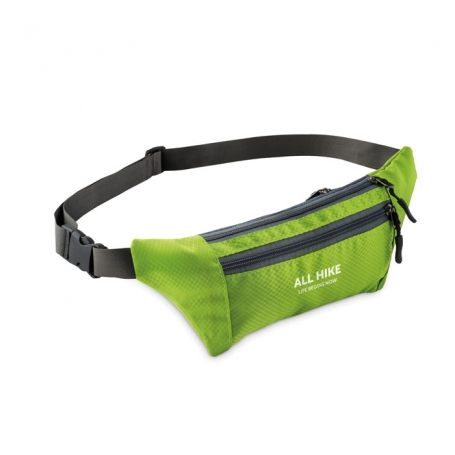 Binoklis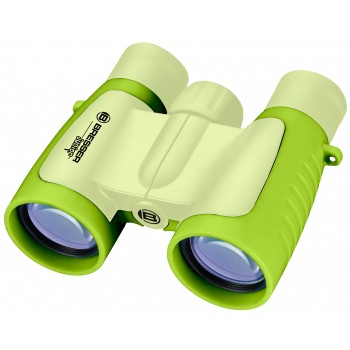 Ar vismaz 3x palielinājumu, var būt arī vienas lēcas, gan daudzkrāsains, gan vienkrāsainsSpēle roku un pirkstu motorikas attīstībai (Pop it)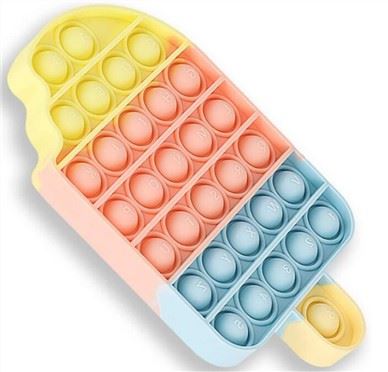 Jebkuras formas, daudzkrāsains, vismaz 5 x 10 cm jeb vismaz 20 plakšķošie burbuļiPuzle ar apdruku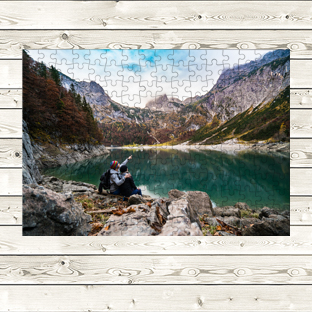 Ne mazāk kā 192 gab.Nosaukums/Vārds, uzvārds:Reģistrācijas numurs/ personas kods:Juridiskā adrese/ deklarētā dzīvesvietas adrese:Telefona numurs: E-pasts:Kontaktpersona :Telefona numurs: NosaukumsDaudzumsFoto ar aprakstuCena bez PVN50100200Vārds, UzvārdsIeņemamais amatsVieta, datums